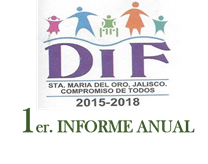 PRESIDENTE: ELEAZAR MEDINA CHAVEZPRESIDENTA DE DIF:MA.GUADALUPE LOPEZ ALCAZAR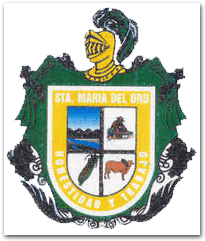 DIRECTORA: JENNI FER OCHOA CHAVEZTITULAR DE LA UNIDAD DE TRANSPARENCIAOSCAR RODRIGUEZ SANCHEZPRESIDENTE: ELEAZAR MEDINA CHAVEZPRESIDENTA DE DIF:MA.GUADALUPE LOPEZ ALCAZARDIRECTORA: JENNI FER OCHOA CHAVEZTITULAR DE LA UNIDAD DE TRANSPARENCIAOSCAR RODRIGUEZ SANCHEZPRESIDENTE: ELEAZAR MEDINA CHAVEZPRESIDENTA DE DIF:MA.GUADALUPE LOPEZ ALCAZARDIRECTORA: JENNI FER OCHOA CHAVEZTITULAR DE LA UNIDAD DE TRANSPARENCIAOSCAR RODRIGUEZ SANCHEZPRESIDENTE: ELEAZAR MEDINA CHAVEZPRESIDENTA DE DIF:MA.GUADALUPE LOPEZ ALCAZARDIRECTORA: JENNI FER OCHOA CHAVEZTITULAR DE LA UNIDAD DE TRANSPARENCIAOSCAR RODRIGUEZ SANCHEZPRESIDENTE: ELEAZAR MEDINA CHAVEZPRESIDENTA DE DIF:MA.GUADALUPE LOPEZ ALCAZARDIRECTORA: JENNI FER OCHOA CHAVEZTITULAR DE LA UNIDAD DE TRANSPARENCIAOSCAR RODRIGUEZ SANCHEZARTÍCULO 8, FRACCIÓN VI, INCISO H).AGENDA, EVENTOS, ABRIL 2018ARTÍCULO 8, FRACCIÓN VI, INCISO H).AGENDA, EVENTOS, ABRIL 2018ARTÍCULO 8, FRACCIÓN VI, INCISO H).AGENDA, EVENTOS, ABRIL 2018ARTÍCULO 8, FRACCIÓN VI, INCISO H).AGENDA, EVENTOS, ABRIL 2018ARTÍCULO 8, FRACCIÓN VI, INCISO H).AGENDA, EVENTOS, ABRIL 2018FECHAFECHAEVETO SOCIAL“FESTEJOS, CONFERENCIAS, EVENTOS PARA LOS CIUDADANOS O PERSONAL DEL DIF.EJEMPLO, DÍA DEL NIÑO, DIA DE LA MADRE,CONFERENCIAS ETC.QUIEN CONVOCA “SIEMPRE ES LA PRESIDENTA O DIRECTORA, EN ALGUNOS GOBIERNO DEL ESTADO”QUIEN CONVOCA “SIEMPRE ES LA PRESIDENTA O DIRECTORA, EN ALGUNOS GOBIERNO DEL ESTADO”27-04-2018SE  CONVOCÓ A UN EVENTO PARA EL DIA DEL NIÑO EN EL JARDIN PRINCIPAL DEL MUNICIPIO DE SANTA MARIA DEL ORO. PRESIDENTA DEL SISTEMA DIF MUNICIPAL LA C. MA GUADALUPE LOPEZ ALCAZAR EN CONJUNTO CON EL C.ELEAZAR MEDINA CHAVEZ, PRESIDENTE MUNICIPAL DE SANTA MARIA DEL ORO. 10-04-18SE ASISTIO A CRI JALISCO A LLEVAR A 10 PERSONAS ADULTAS PARA EXAMEN AUDITIVO.DIF JALISCO REPRESENTADA POR LA DIRECTORA LIC MELANEA LEONOR OROZCO LLAMAS24-04-18SE FESTEJO LOS CUMPLEAÑOS ,DE LOS ADULTOS MAYORES DEL MES DE ABRILDIF MUNICIPAL, REPRESENTADO POR LA PRESIDENTA MA GUADALUPE LOPEZ ALCAZAR